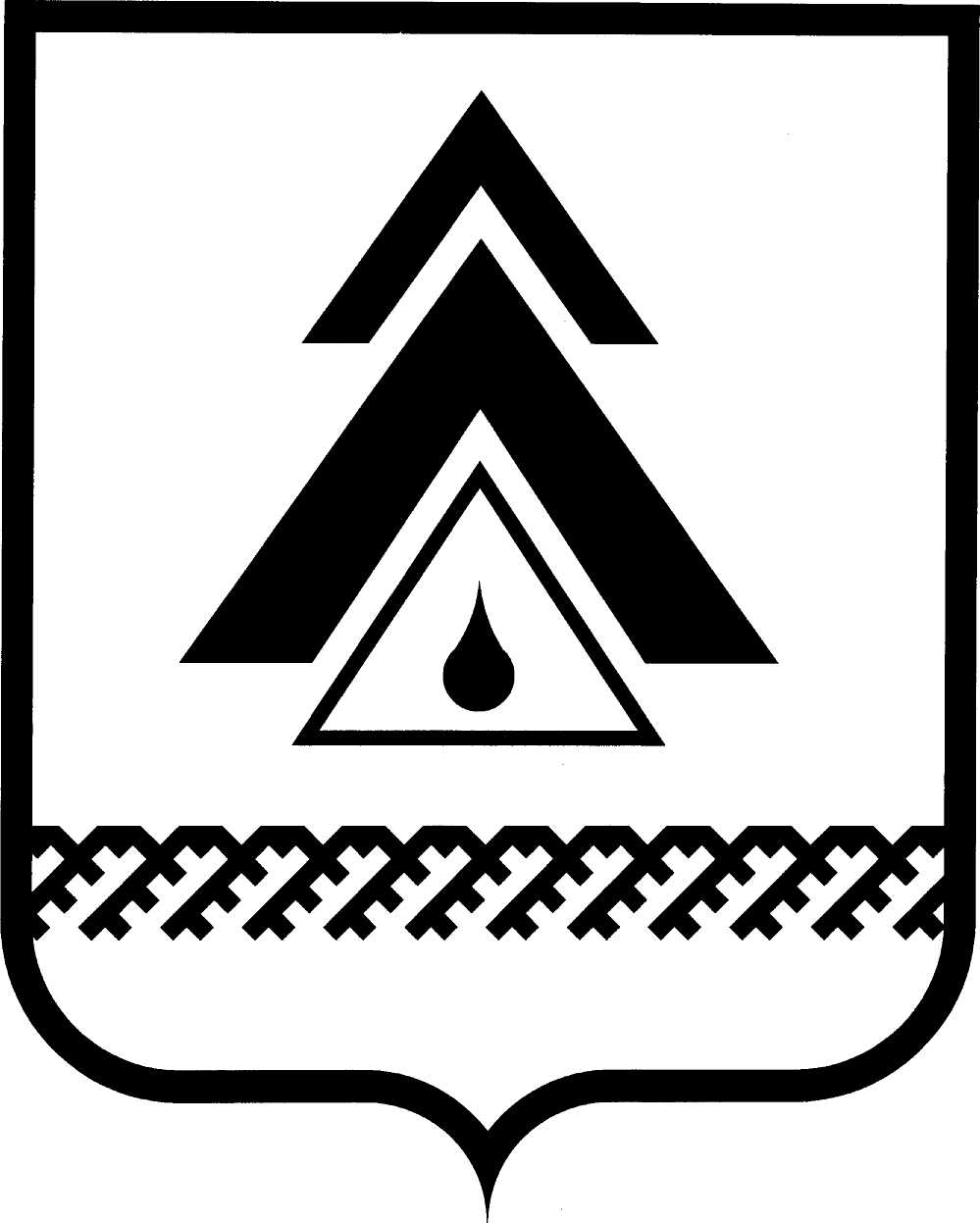 ДУМА НИЖНЕВАРТОВСКОГО РАЙОНАХанты-Мансийского автономного округа - ЮгрыРЕШЕНИЕО внесении изменений в приложение к решению Думы района от 07.02.2006 № 7 «Об утверждении Положения о предоставлении земельных участков на территории Нижневартовского района для целей, связанных со строительством»На основании Федерального закона от 06.10.2003 № 131-ФЗ «Об общих принципах организации местного самоуправления в Российской Федерации», в соответствии с Земельным кодексом Российской Федерации, постановлением Правительства Российской Федерации от 11.11.2002  № 808 «Об организации и проведении торгов по продаже находящихся в государственной или муниципальной собственности земельных участков или права на заключение договоров аренды таких земельных участков»Дума районаРЕШИЛА:1. Внести в приложение к решению Думы района от 07.02.2006 № 7 «Об утверждении Положения о предоставлении земельных участков на территории Нижневартовского района для целей, связанных со строительством» следующие изменения:1.1. В тексте приложения слова «управление земельными ресурсами администрации Нижневартовского района» заменить словами «муниципальное казенное учреждение Нижневартовского района «Управление имущественными и земельными ресурсами» в соответствующих падежах.1.2. В тексте приложения после слова «подключение» в соответствующем падеже дополнить словами «(технологическое присоединение)» в соответствующем падеже.1.3. Раздел II «Общие положения об организации торгов по предоставлению земельных участков для целей, связанных со строительством» изложить в следующей редакции:«Формирование земельных участков для целей, связанных со строительством (за исключением земельных участков для индивидуального жилищного строительства, предоставляемых по статье 30.1. Земельного кодекса Российской Федерации), осуществляется в соответствии с подпрограммой «Развитие земельных и имущественных отношений на территории Нижневартовского района» муниципальной программы «Управление муниципальным имуществом на территории Нижневартовского района на 2014–2017 годы.». 1.4. Пункт 3.8 изложить в следующей редакции:«3.8. Администрация Нижневартовского района принимает решение о проведении аукциона по продаже земельного участка или права на заключение договора аренды такого земельного участка.».1.5. Пункт 3.12 изложить в следующей редакции:«3.12. Организатор аукциона не менее чем за тридцать дней до дня проведения аукциона должен опубликовать извещение о проведении аукциона в районной газете «Новости Приобья», а также разместить сообщение:о проведении аукциона для целей, связанных со строительством (за исключением жилищного строительства), на официальном сайте администрации Нижневартовского района в информационно-телекоммуникационной сети «Интернет» (далее – сеть «Интернет»);о проведении аукциона для жилищного строительства на официальном сайте Российской Федерации в сети «Интернет» для размещения информации о проведении торгов, определенном Правительством Российской Федерации.».1.6. В пункте 3.13:1.6.1. Подпункт 9 изложить в следующей редакции:«9) о существенных условиях договора, в том числе о сроке аренды, сведения о сроке уплаты стоимости, если земельный участок продается в кредит (с отсрочкой платежа), а также о порядке, сроках и размерах платежей, если земельный участок продается в рассрочку;».1.6.2. Дополнить подпунктами 10-13 следующего содержания:«10) о сроке принятия решения об отказе в проведении аукциона;11) о месте, дате, времени и порядке определения участников аукционов;12) о дате, времени и порядке осмотра земельного участка на местности;13) проект договора купли-продажи или аренды земельного участка.».1.7. Пункт 3.14 изложить в следующей редакции:«3.14. Организатор аукциона вправе отказаться от проведения аукциона для целей, связанных со строительством (за исключением жилищного строительства), в сроки, предусмотренные гражданским законодательством Российской Федерации, о чем он извещает участников аукциона не позднее 5 дней со дня принятия данного решения и возвращает в 3-дневный срок внесенные ими задатки.Извещение об отказе в проведении аукциона для целей, связанных со строительством (за исключением жилищного строительства), публикуется не позднее 5 дней со дня принятия решения об отказе в проведении аукциона в районной газете «Новости Приобья» и размещается на официальном сайте администрации Нижневартовского района в сети «Интернет». Организатор аукциона вправе отказаться от проведения аукциона для жилищного строительства не позднее чем за пятнадцать дней до дня проведения аукциона. Организатор аукциона в течение трех дней извещает участников аукциона о своем отказе в проведении аукциона и возвращает участникам аукциона внесенные задатки.Извещение об отказе в проведении аукциона для жилищного строительства публикуется в течение трех дней в районной газете «Новости Приобья» и размещается на официальном сайте Российской Федерации в сети «Интернет» для размещения информации о проведении торгов, определенном Правительством Российской Федерации, не позднее дня, следующего за днем принятия решения об отказе в проведении аукциона.».1.8. Пункт 3.15 дополнить абзацем пятым следующего содержания:«При подаче заявки на участие в аукционе для целей, связанных со строительством (за исключением жилищного строительства), юридическое лицо дополнительно прилагает к заявке нотариально заверенные копии учредительных документов и свидетельства о государственной регистрации юридического лица, а также выписку из решения уполномоченного органа юридического лица о совершении сделки (если это необходимо в соответствии с учредительными документами претендента и законодательством государства, в котором зарегистрирован претендент).».1.9. Пункт 3.32 дополнить подпунктами 4, 5 следующего содержания:«4) срок уплаты стоимости, если земельный участок продается в кредит (с отсрочкой платежа);5) порядок, сроки и размеры платежей, если земельный участок продается в рассрочку (график платежей).».1.10. Пункт 3.34 изложить в следующей редакции:«3.34. В случае, если победитель аукциона уклонился от подписания протокола о результатах торгов, отказывается или уклоняется от заключения договора купли-продажи или аренды земельного участка, право на заключение которого он выиграл на аукционе, задаток, внесенный победителем, не возвращается.».1.11.Пункт 3.35 дополнить подпунктом 3 следующего содержания:«3) победитель торгов уклонился от подписания протокола о результатах торгов, заключения договора купли-продажи или аренды земельного участка.».1.12. Пункт 3.36 изложить в следующей редакции:«3.36. В случае, если аукцион для жилищного строительства признан несостоявшимся по причине, указанной в подпункте 1 пункта 3.35 настоящего Положения, единственный участник аукциона не позднее чем через двадцать дней после дня проведения аукциона вправе заключить договор купли-продажи или договор аренды выставленного на аукцион земельного участка, а орган местного самоуправления, по решению которого проводился аукцион, обязан заключить договор с единственным участником аукциона по начальной цене аукциона.».1.13. Пункт 3.38 изложить в следующей редакции:«3.38. Информация о результатах аукциона для целей, связанных со строительством (за исключением жилищного строительства), публикуется организатором аукциона в месячный срок со дня заключения договора купли-продажи или аренды земельного участка в районной газете «Новости Приобья» и размещается на официальном сайте администрации Нижневартовского района в сети «Интернет».Информация о результатах аукциона для жилищного строительства опубликовывается организатором аукциона в течение трех дней со дня подписания протокола о результатах аукциона в районной газете «Новости Приобья» и размещается на официальном сайте Российской Федерации в сети «Интернет».».1.14. Дополнить пунктом 3.39 следующего содержания: «3.39. Не допускается заключение договора по результатам аукциона для жилищного строительства или в случае, если аукцион для жилищного строительства признан не состоявшимся по причине, указанной в подпункте 1 пункта 3.35 настоящего Положения, ранее чем через десять дней со дня размещения информации о результатах аукциона на официальном сайте Российской Федерации в сети «Интернет».».2. Решение опубликовать в районной газете «Новости Приобья».3. Решение вступает в силу после его официального опубликования.4. Контроль за выполнением решения возложить на постоянную комиссию по бюджету, налогам, финансам и социально-экономическим вопросам Думы района (Н.А. Шляхтина).Глава района				                                                    А.П. Пащенкоот 23.05.2014г. Нижневартовск                                                          № 495         